I hallvaktskapet finner du følgende:Nøkler til garderobene, ukens hallvakter, brusskap, kjøleskap, gitter osv. Alle nøkler er merket. Kasseskuff (1 stk) med vekselPerm med utfyllende hallvaktinstruks, instruks for bruk av kasseapparat, oppgjørsskjema og kvitteringsskjema for nøklerGjør klar kasseapparatet ved å følge egen instruks (viktig)Lås opp gitterLås opp skyvedør til tørrlagerSett på kaffeStek vafler. Vaffelrøre leveres av foreldre som er satt opp på dugnadslisten.Sette på toastjern. Toast finnes i fryseren på tørrvarelageret.Steke og smøre baguetter i henhold til bilde (hvis dette er kjøpt inn).Lage fruktbeger i henhold til bilde (Hvis dette er kjøpt inn).Lage wraps (hvis dette er kjøpt inn).Sett frem kioskvarer (knekkebrød, kvikk lunsj etc – det som finnes på lager) knekkebrød er ikke kjølevare og settes ikke i kjøledisk.Kaffebeger, te, servietter finnes på tørrvarelageret eller i skap under kasse. Er det tomt finnes det mer på lager i varemottak.Nøkler til garderobe skal kvitteres ut og inn med navn. Skjema finnes i perm.Nøkler til hallvakter skal kvitteres ut med navn. Eget skjema finnes i perm.Varelager (det finnes to lagerrom: tørrvarelager i kiosken samt eget varelager i varemottaket). Det finnes kjøl og frys i begge lagerrom.I hovedsak skal det meste finnes i tørrvarelager i kiosken (ikke brus). Hvis noe mangler; sjekk lager i varemottaket.Fyll opp brusskapet. NB! sett den eldste brusen fremst – all brus er datostemplet.Rydd kjøkken og kantine etter bruk. Benker, bord og stoler vaskes/tørkes av.Oppgjør av kasse foretas i henhold til egen instruks. Viktig at oppgjørsskjema fylles ut riktig.Til slutt ryddes alt på plass og alle dører (brusskap, kjøleskap, tørrvarelager og hallvaktskap) låses.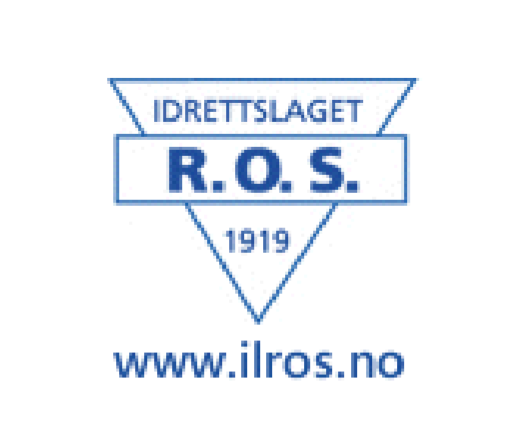 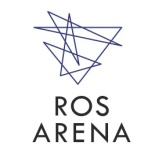 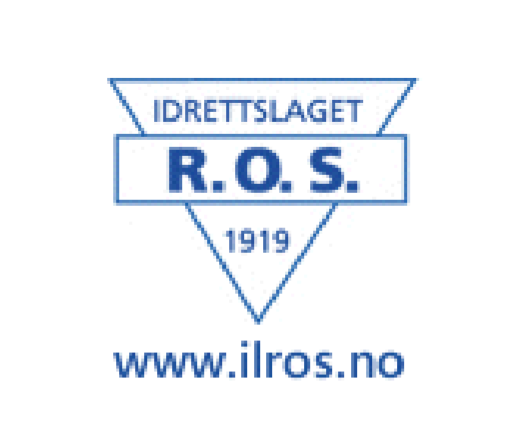 Kiosk – Utvidet instruksSesongen 2018 - 2019Sist oppdatert: 29.08.2018